,	ОТВЕТЫ   К   ЗАДАНИНМ   ВАРИАНТОВ 1—5i	ЗадавиП  С  Выбором  ответа    и  с  кратким ответом, ‘,,,i i iКачествеввые  задачи 22 и 24Ответ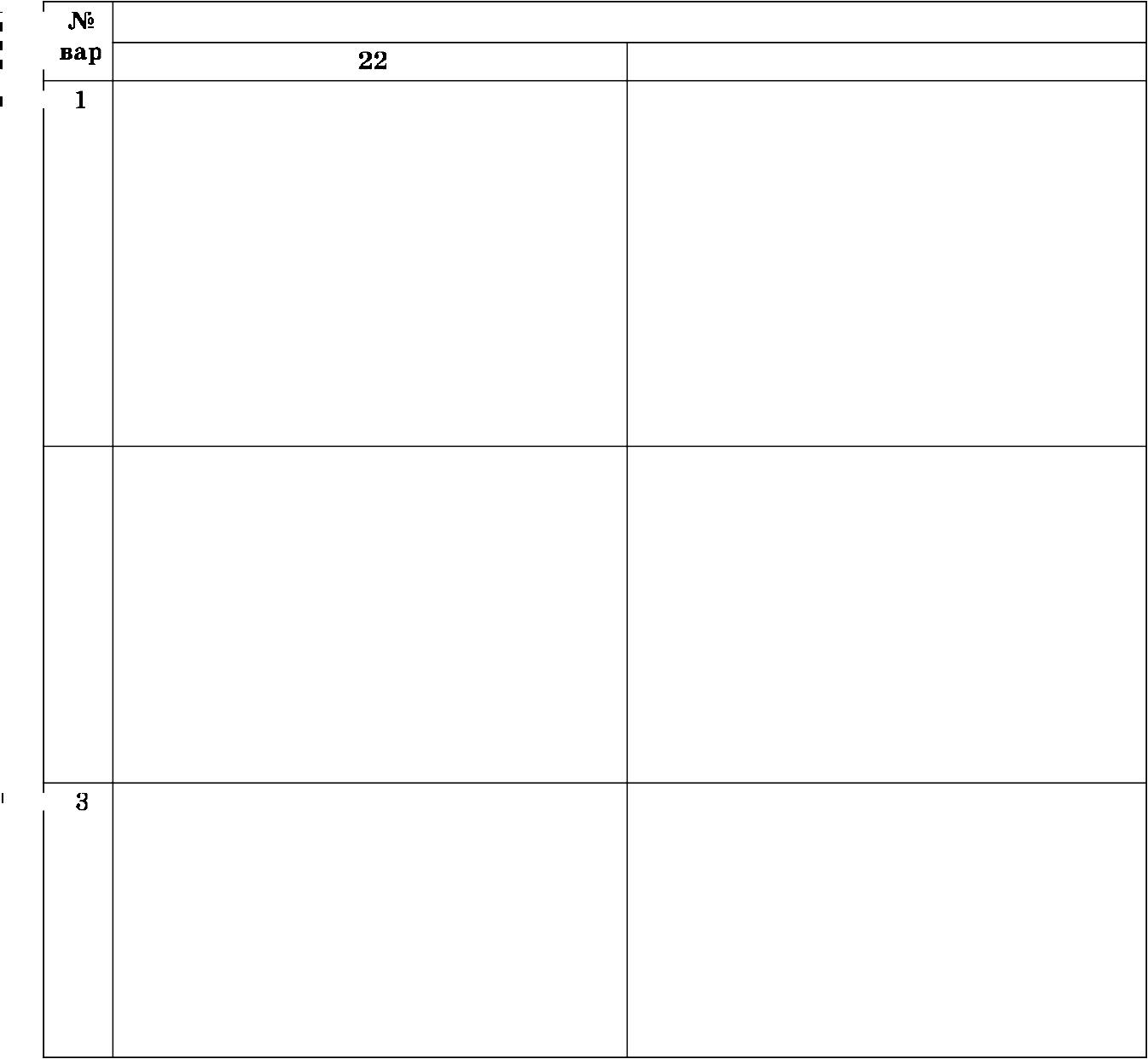 24Сверху вниз.Согласно описанию, приведеному в тексте, верхняя часть облака содержит преимущественно мелкие частицы, имеющие избыточный положительный заряд. Внизу облака накапливаются крупные частицы,  имеющие  избыточ- ный отрицательный заряд. 33a направле- ние электрического тока принимается направление  движения  в   электриче- ском поле, создаваемом ток, свободной положительно    заряженной   частицы.›	2		1.   Длина   волны   цунами   при подходе  к берегу   уменьшается.2. Скорость распространения волн цу- нами зависит от глубины. При  подходе к берегу глубиПа уменьшается, следо- вательно, уменьшается скорость pac- пространения волны. Поскольку длина волны прямо пропорциональна скоро- сти раепроетранения волны, то при ее уменьшеllии длина волны тоже умень- шаетсяКоэффициент поглощения для зеле- ного цвета близок к нулю, коэффици- ент отражения  близок  к единице.Зеленый лиет поглощает вее цвета, кроме зеленого, и практически полно- стью отражает  зеленый цветВыталкивающие   силы одинаковы.Выталкивающая сила, действующая на тело, плавающее в жидкости, урав- новешивает  силу   тяжести.   Поскольку в обеих жидкостях (в воде и керосине) бруски плавают, то выталкивающие силы, уравновешивающие одну и ту же силу  тяжести,  будут равны.Деревянный шарик в сорокоградус- ную  жару  на  ощупь  кажется холоднее.Теплопроводность металлического шарика больше теплопроводности дере- вянного. Теплоотвод от металлического шаряка к более холодному пальцу про- исходит интенсиввее, это создаёт ощу- щение более горячего тела.Можно.При вмдвижении поршня из  шпри- ца под ним возникает разрешение. По- скольку внутри космического корабля поддерживается постоянное давление, возникает разность внешнего давления и давления внутри шприца. Под дей- ствием внешнего давления жидкость войдёт  в шприц.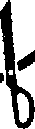 Пксперимевтальвые задавия 23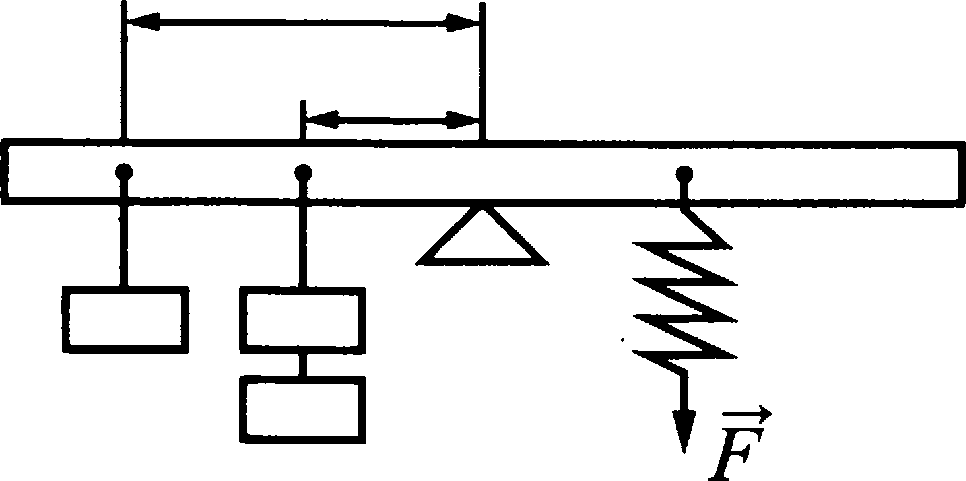 Образец  возможвого выполвевия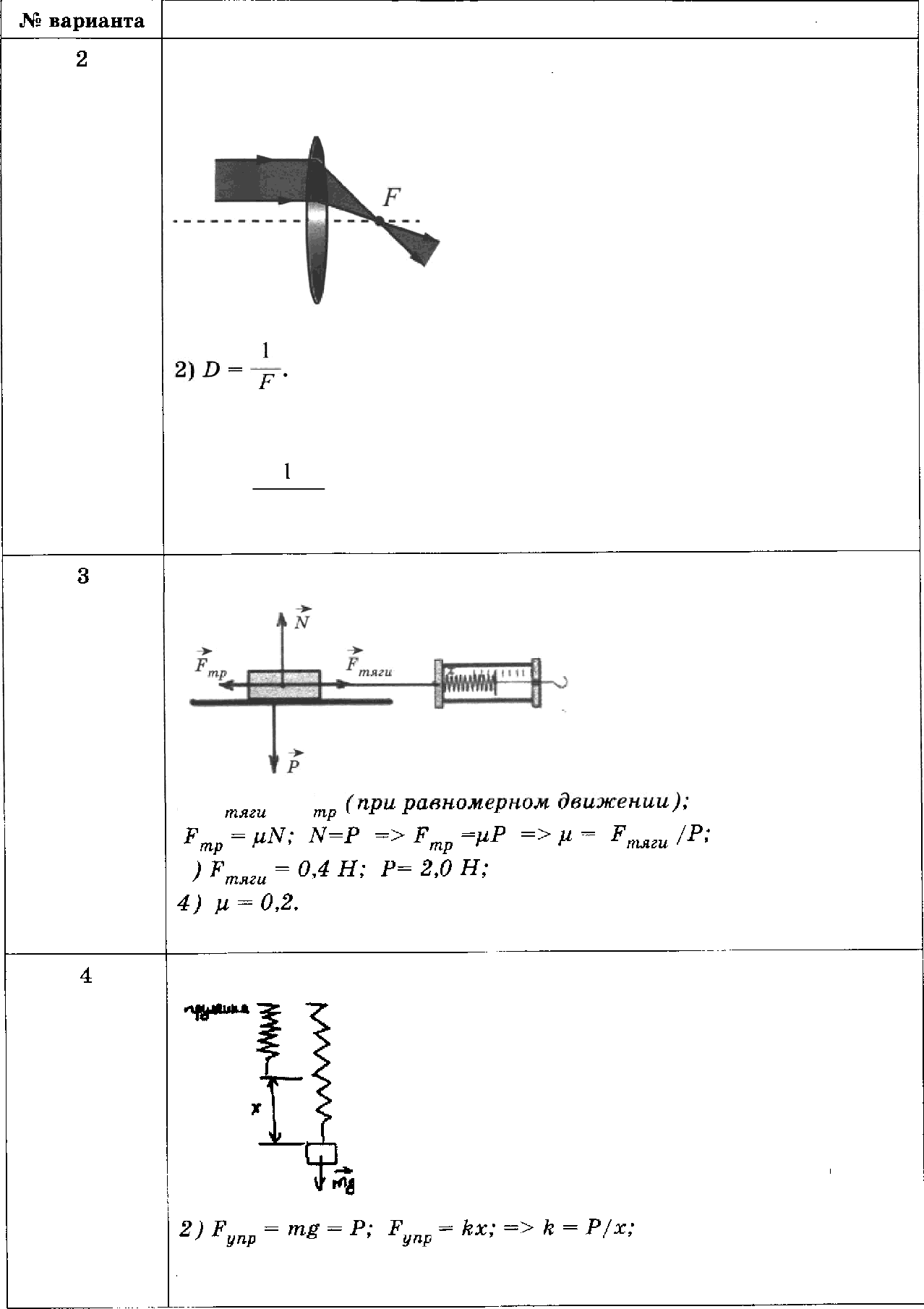 Схема экспериментальной установки (изображение удалённого источника света (окна) формируется практически в фокальной плоекости):3) Ј  = 60 мм = 0,0Ь0 м.4) D      0,06 м        7 ДПТ]Э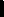 1 ) Czeэio  экспериженіпальной Остановки: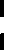 1 )Схгжп экспериментолъной ycmoнoaкu: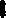 3) x-   75  мм -  0,075 ж4) # =  3 /0,075 = 40 Н/л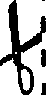 O6pazeu   aoauo»tuoro aninonxea«»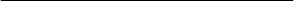 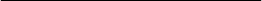 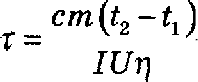 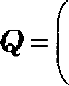 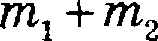 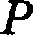 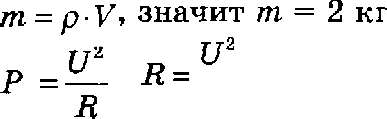 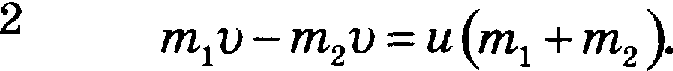 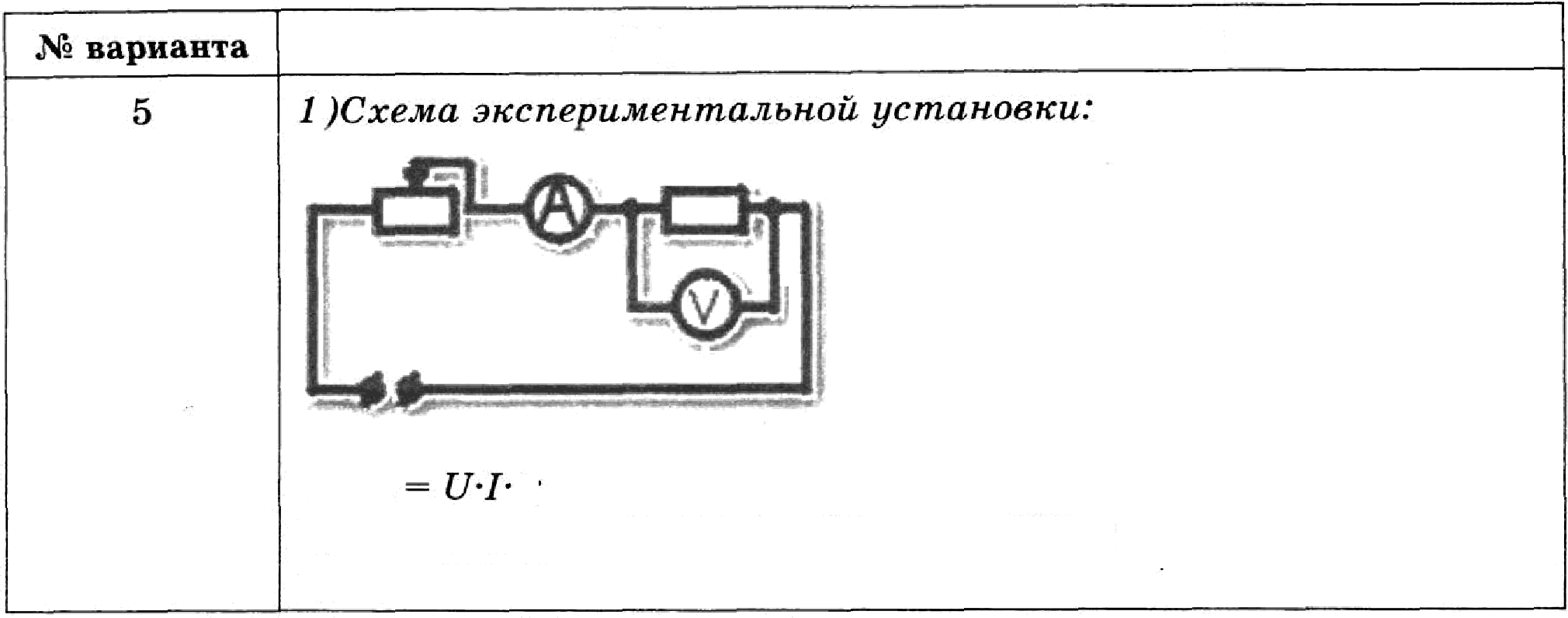 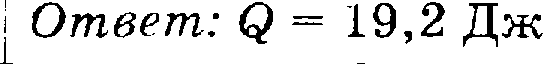 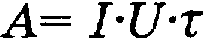 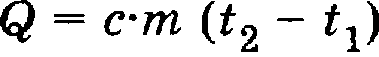 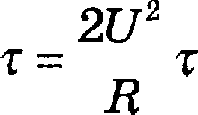 £)	A	t;3) I —— 0,2 A, U —— 2,4	B; t —— 10	uit —— 600	c,4) A  =   288 ,Q	.3apa•iH  c  paaBëpriyrsix  ozaezom  25  x 26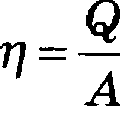 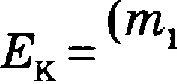 Homeps	aaxx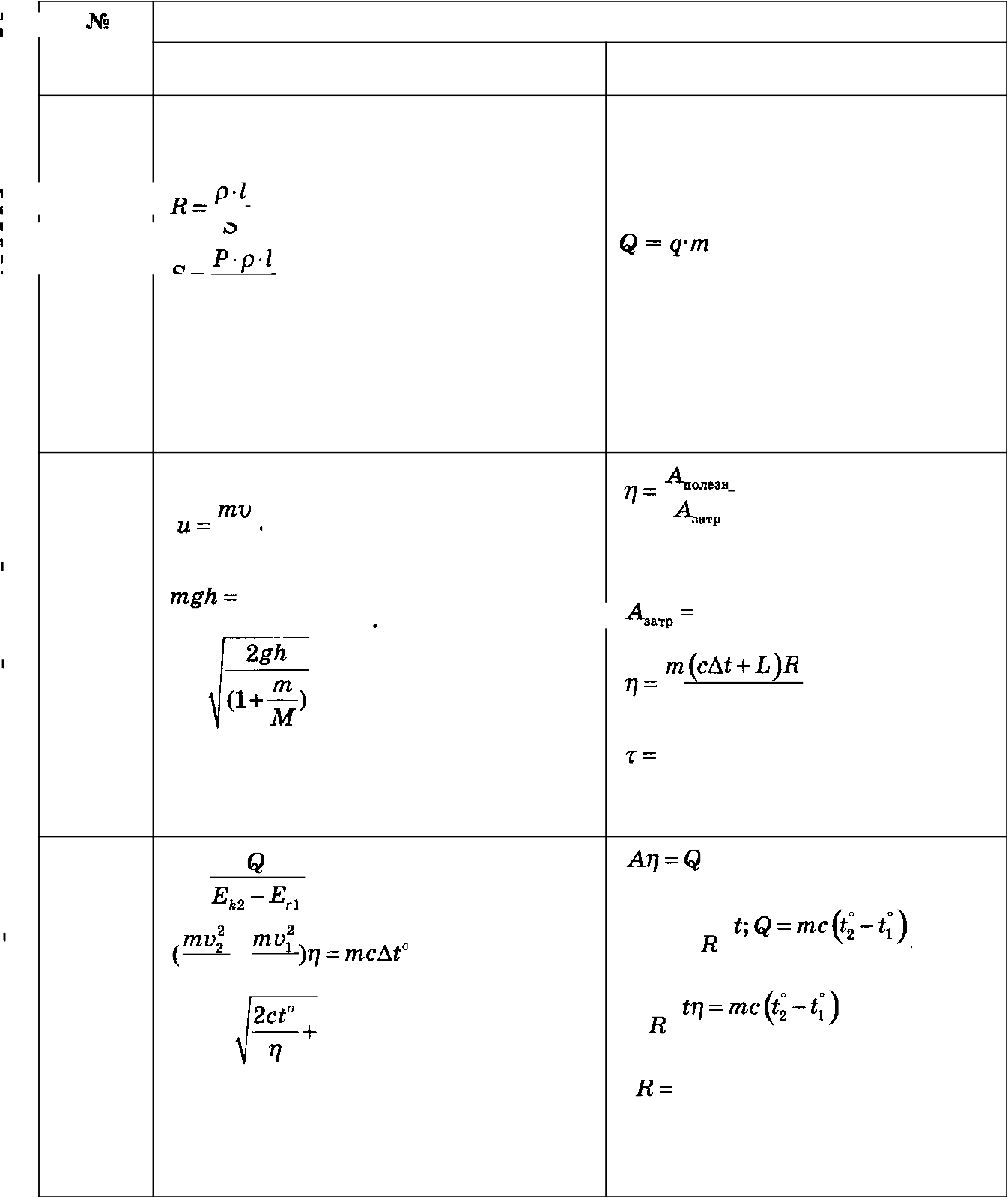 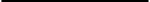 ›	P ——U’A1= —A —— N-t•I	U'f = — = 0,4 v = 1440 c)	Omaem:  J   = 0,24 «	2,	4	mu = bu ,Mmu'	Mu’ -F—2	2IIN -- q  m-   n Omaem: N —— 46000 Bz, rqeoxeaa '	'	'”"	”   ’”U’ Ru =		2 fi(  + M'»—— 1,8 x/cOmaem: u—— 1,8 :n]cU'zm  cAt + A$It U ç, rqeAt= ti — ti'	52	2_	2ct°Omaem:   v=400 m/cOmaem: z	659 c = 11 ucu= 20' 2V'2U 2 nj°•('i—':)ı	Omaem: TI	10 0:n.'	151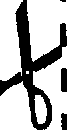 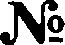 aapОтветОтветaap22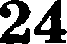 4СолошвойСплоювой сердечник будет вагре- ваться больте, поскольку он имеет меньшее олектрическое сооротивлевие, чем сердечвик, вабранный из товких изолировавных пластин. Соответствен- но, сила вихревого тока в нем будет большеОтвет: вода в кружке ве  закинит.Объяснение: вода в кружке нагре- ется до температуры кипевия (100’C), нолучая  тепло  от  более  горячей  воды в кастрюле. Далее вода в кастрюле за- кипит, получаю вепрерывный приток тепла от более нагретого тела (нагре- того   пламенем   дна   кастрюли).    Вода в кружке кипеть не будет, так как не будет притока тепла, необходимого для нарообразовавия, из-за отсутствия ne- репада    температур.5Кристаллизация  остановится.При появлении  в растворе  соли пep-ВЫХ       К]ЭИСТf1ЛЛИКОВ     ЛЬД£t,     ПОВЫСИТСЯковдентрация раствора, молекулы соли будут метать образованию кристаллов льда, соответственно понизится темпе- ратура кристаллизации воды, и кри- сталлизация остановится. Для дальней- шей кристаллизации следует понизить температуру раствора и температура кристаллизации  понизитсяНа большую величиву изменилась внутренняя  энергия  первого шарика.Первый шарик, упав в песок, оста- новился, следовательно, изменение его внутреввей овергии равно его началь- ной механической энергии, поскольку вся мехавическая энергия  преврати- лась во внутреннюю энергию шарика и песка. Второй шарик отскочил и  под- нялся на некоторую высоту, следова- тельно, изменение его внутренней энер- гии равво разности его начальной и конечной  потенциальной энергии.W•вариавтаОбразец возножвоговыполвевил1Cxeua эксперимеятальной устаповки:12 см6 смМ —— FL.3)  F —— 4,0	Н;L —— 0,06 u.4) М —— 0,24 Н-м.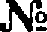 BiI}3Iï-auraHonep aapanxoHonep aapanxoHonep aapanxoHonep aapanxoHonep aapanxoBiI}3Iï-aura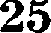 2626 	+m,)u’ 	+m,)u’ 	+m,)u’222M U + M72 U2 = (M7l2 UM 2U -m,u,=(m +m 2)l)M 2U -m,u,=(m +m 2)l)M 2U -m,u,=(m +m 2)l)u_’z U2 ”1	U 1u_’z U2 ”1	U 1u_’z U2 ”1	U 1Eq—- m 2U2 — mjU)z =  1200 c -   20 M14ii.z =  1200 c -   20 M14ii.2(in, + in )Omaem: Eg  =  0,6 ,Qr2(in, + in )Omaem: Eg  =  0,6 ,Qr2(in, + in )Omaem: Eg  =  0,6 ,QrOmaem:  z—— 1200,  c  =  20 MflH.Omaem:  z—— 1200,  c  =  20 MflH.u = 	‘1	‘2	.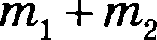 u = 	‘1	‘2	.u = 	‘1	‘2	.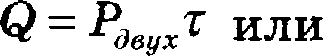 cmdt =    I:/2	“odu4ee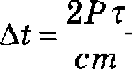  	    = 2Pz* * + *	_(•'+=,)*'cmdt =    I:/2	“odu4ee 	    = 2Pz2	2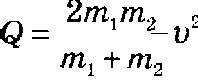 2cmdt =    I:/2	“odu4ee 	    = 2Pz 	 .l  Omaem: 60 ‘C	 	 .l  Omaem: 60 ‘C	 	 .l  Omaem: 60 ‘C	 	 .l  Omaem: 60 ‘C	 	 .l  Omaem: 60 ‘C	 	 .l  Omaem: 60 ‘C	